	Женева, 20 января 2012 годаУважаемая госпожа,
уважаемый господин,1	К настоящему письму прилагается дополнительная информация, касающаяся собрания ИК2 МСЭ-Т, которое состоится в Женеве с 21 по 29 марта 2012 года.2	В соответствии с предложением, сделанным на собрании КГСЭ в феврале 2011 года, в настоящее время в онлайновом режиме доступна система непосредственного размещения вкладов. Эта система позволяет членам МСЭ-Т резервировать номера вкладов и напрямую закачивать/пересматривать вклады на веб-сервере МСЭ-Т. Конечный срок представления вкладов установлен на 8 марта 2012 года. Новая система непосредственного размещения вкладов дополняет традиционные средства представления с использованием электронной почты, которыми вы по-прежнему можете пользоваться. С дополнительной информацией и руководящими указаниями, касающимися новой системы прямого размещения вкладов, можно ознакомиться по следующему адресу: http://itu.int/net/ITU-T/ddp/Default.aspx?groupid=7288. 3	В соответствии с п. 13 Коллективного письма 6/2 синхронный перевод будет обеспечиваться по запросу на пленарном заседании, посвященном открытию собрания, и на заключительном пленарном заседании. В отношении заседаний, которые планируется проводить с синхронным переводом, просьба иметь в виду, что синхронный перевод будет фактически обеспечиваться только по запросу Государств-Членов, представленному в регистрационной форме или специальном уведомлении в адрес БСЭ, по меньшей мере за месяц до первого дня собрания. Соблюдение предельных сроков является обязательным, с тем чтобы БСЭ могло принять необходимые меры для обеспечения синхронного перевода.4	Что касается п. 14 Коллективного письма 6/2, мы рады далее сообщить вам, что то ограниченное число стипендий, которое будет предоставлено на основании имеющегося финансирования для содействия участию представителей наименее развитых или развивающихся стран с низким уровнем дохода, будут полными стипендиями. Обновленная форма заявки на стипендию содержится в Приложении 1, и ее следует прислать заполненной на позднее 21 февраля 2012 года.С уважением,Малколм Джонсон
Директор Бюро
стандартизации электросвязиПриложение: 1ANNEX 1
(to Addendum 1 to TSB Collective letter 6/2)______________Бюро стандартизации 
электросвязи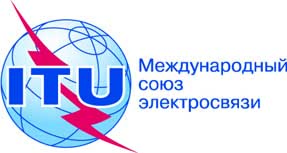 Осн.:Дополнительный документ 1
к Коллективному письму 6/2 БСЭТел.:
Факс:
Эл. почта:+41 22 730 5887
+41 22 730 5853
tsbsg2@itu.int–	Администрациям Государств – Членов Союза, Членам Сектора МСЭ-Т, Ассоциированным членам МСЭ-Т
и академическим организациям − Членам МСЭ-Т, принимающим участие в работе 2-й Исследовательской комиссииПредмет:Собрание 2-й Исследовательской комиссии
Женева, 21−29 марта 2012 года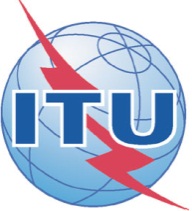 Meeting of ITU-T Study Group 2Geneva, Switzerland, 21−29 March 2012Meeting of ITU-T Study Group 2Geneva, Switzerland, 21−29 March 2012Meeting of ITU-T Study Group 2Geneva, Switzerland, 21−29 March 2012Meeting of ITU-T Study Group 2Geneva, Switzerland, 21−29 March 2012Please return to:Please return to:Fellowships Service
ITU/BDT
Geneva (Switzerland)E-mail:	bdtfellowships@itu.int Tel:	+41 22 730 5227Fax:	+41 22 730 5778 E-mail:	bdtfellowships@itu.int Tel:	+41 22 730 5227Fax:	+41 22 730 5778 E-mail:	bdtfellowships@itu.int Tel:	+41 22 730 5227Fax:	+41 22 730 5778 Request for a fellowship to be submitted before 21 February 2012Request for a fellowship to be submitted before 21 February 2012Request for a fellowship to be submitted before 21 February 2012Request for a fellowship to be submitted before 21 February 2012Request for a fellowship to be submitted before 21 February 2012Request for a fellowship to be submitted before 21 February 2012Participation of women is encouragedParticipation of women is encouragedParticipation of women is encouragedParticipation of women is encouragedParticipation of women is encouragedParticipation of women is encouragedRegistration Confirmation I.D. No: ………………………………………………………………………………………
(Note:  It is imperative for fellowship candidates to pre-register via the on-line registration form at: http://www.itu.int/ITU-T/studygroups/com02/index.asp)Country:  ……………………………………………………………….………..………………………………………..Name of the Administration or Organization:  ………...……………….…..………………………………….…………Mr. / Ms.:  ……………….………………….……….(family name)………………...…………………….(given name)Title:  ………………………………………………..…………………………….………………………………………Address:  ………………………………………………………………………………………………………………….…………………………………………………………………..…………………………………………………………Tel:  ……………………………………………….……. Fax:  …………………………………..……..…….………....E-Mail:  …...…………………………………………………………………………………………...………………….PASSPORT INFORMATION:Date of birth:  …………………………………. Nationality:  …………………………………….………..……………Passport Number:  …………………..………… Date of issue:  ……………………...….……...………………………In (place):  …………………………...……….…….…..… Valid until (date):  …………...…………………………….Registration Confirmation I.D. No: ………………………………………………………………………………………
(Note:  It is imperative for fellowship candidates to pre-register via the on-line registration form at: http://www.itu.int/ITU-T/studygroups/com02/index.asp)Country:  ……………………………………………………………….………..………………………………………..Name of the Administration or Organization:  ………...……………….…..………………………………….…………Mr. / Ms.:  ……………….………………….……….(family name)………………...…………………….(given name)Title:  ………………………………………………..…………………………….………………………………………Address:  ………………………………………………………………………………………………………………….…………………………………………………………………..…………………………………………………………Tel:  ……………………………………………….……. Fax:  …………………………………..……..…….………....E-Mail:  …...…………………………………………………………………………………………...………………….PASSPORT INFORMATION:Date of birth:  …………………………………. Nationality:  …………………………………….………..……………Passport Number:  …………………..………… Date of issue:  ……………………...….……...………………………In (place):  …………………………...……….…….…..… Valid until (date):  …………...…………………………….Registration Confirmation I.D. No: ………………………………………………………………………………………
(Note:  It is imperative for fellowship candidates to pre-register via the on-line registration form at: http://www.itu.int/ITU-T/studygroups/com02/index.asp)Country:  ……………………………………………………………….………..………………………………………..Name of the Administration or Organization:  ………...……………….…..………………………………….…………Mr. / Ms.:  ……………….………………….……….(family name)………………...…………………….(given name)Title:  ………………………………………………..…………………………….………………………………………Address:  ………………………………………………………………………………………………………………….…………………………………………………………………..…………………………………………………………Tel:  ……………………………………………….……. Fax:  …………………………………..……..…….………....E-Mail:  …...…………………………………………………………………………………………...………………….PASSPORT INFORMATION:Date of birth:  …………………………………. Nationality:  …………………………………….………..……………Passport Number:  …………………..………… Date of issue:  ……………………...….……...………………………In (place):  …………………………...……….…….…..… Valid until (date):  …………...…………………………….Registration Confirmation I.D. No: ………………………………………………………………………………………
(Note:  It is imperative for fellowship candidates to pre-register via the on-line registration form at: http://www.itu.int/ITU-T/studygroups/com02/index.asp)Country:  ……………………………………………………………….………..………………………………………..Name of the Administration or Organization:  ………...……………….…..………………………………….…………Mr. / Ms.:  ……………….………………….……….(family name)………………...…………………….(given name)Title:  ………………………………………………..…………………………….………………………………………Address:  ………………………………………………………………………………………………………………….…………………………………………………………………..…………………………………………………………Tel:  ……………………………………………….……. Fax:  …………………………………..……..…….………....E-Mail:  …...…………………………………………………………………………………………...………………….PASSPORT INFORMATION:Date of birth:  …………………………………. Nationality:  …………………………………….………..……………Passport Number:  …………………..………… Date of issue:  ……………………...….……...………………………In (place):  …………………………...……….…….…..… Valid until (date):  …………...…………………………….Registration Confirmation I.D. No: ………………………………………………………………………………………
(Note:  It is imperative for fellowship candidates to pre-register via the on-line registration form at: http://www.itu.int/ITU-T/studygroups/com02/index.asp)Country:  ……………………………………………………………….………..………………………………………..Name of the Administration or Organization:  ………...……………….…..………………………………….…………Mr. / Ms.:  ……………….………………….……….(family name)………………...…………………….(given name)Title:  ………………………………………………..…………………………….………………………………………Address:  ………………………………………………………………………………………………………………….…………………………………………………………………..…………………………………………………………Tel:  ……………………………………………….……. Fax:  …………………………………..……..…….………....E-Mail:  …...…………………………………………………………………………………………...………………….PASSPORT INFORMATION:Date of birth:  …………………………………. Nationality:  …………………………………….………..……………Passport Number:  …………………..………… Date of issue:  ……………………...….……...………………………In (place):  …………………………...……….…….…..… Valid until (date):  …………...…………………………….Registration Confirmation I.D. No: ………………………………………………………………………………………
(Note:  It is imperative for fellowship candidates to pre-register via the on-line registration form at: http://www.itu.int/ITU-T/studygroups/com02/index.asp)Country:  ……………………………………………………………….………..………………………………………..Name of the Administration or Organization:  ………...……………….…..………………………………….…………Mr. / Ms.:  ……………….………………….……….(family name)………………...…………………….(given name)Title:  ………………………………………………..…………………………….………………………………………Address:  ………………………………………………………………………………………………………………….…………………………………………………………………..…………………………………………………………Tel:  ……………………………………………….……. Fax:  …………………………………..……..…….………....E-Mail:  …...…………………………………………………………………………………………...………………….PASSPORT INFORMATION:Date of birth:  …………………………………. Nationality:  …………………………………….………..……………Passport Number:  …………………..………… Date of issue:  ……………………...….……...………………………In (place):  …………………………...……….…….…..… Valid until (date):  …………...…………………………….Please select your preference Please select your preference Please select your preference Please select your preference Please select your preference Please select your preference □  One full fellowship     or        □ two partial fellowships (per eligible country).□  One full fellowship     or        □ two partial fellowships (per eligible country).□  One full fellowship     or        □ two partial fellowships (per eligible country).□  One full fellowship     or        □ two partial fellowships (per eligible country).□  One full fellowship     or        □ two partial fellowships (per eligible country).□  One full fellowship     or        □ two partial fellowships (per eligible country).In case of two partial fellowships, chose one of the following:In case of two partial fellowships, chose one of the following:In case of two partial fellowships, chose one of the following:In case of two partial fellowships, chose one of the following:In case of two partial fellowships, chose one of the following:In case of two partial fellowships, chose one of the following:		□ Economy class air ticket (duty station / Geneva / duty station).		□ Daily subsistence allowance intended to cover accommodation, meals & misc. expenses.		□ Economy class air ticket (duty station / Geneva / duty station).		□ Daily subsistence allowance intended to cover accommodation, meals & misc. expenses.		□ Economy class air ticket (duty station / Geneva / duty station).		□ Daily subsistence allowance intended to cover accommodation, meals & misc. expenses.		□ Economy class air ticket (duty station / Geneva / duty station).		□ Daily subsistence allowance intended to cover accommodation, meals & misc. expenses.		□ Economy class air ticket (duty station / Geneva / duty station).		□ Daily subsistence allowance intended to cover accommodation, meals & misc. expenses.		□ Economy class air ticket (duty station / Geneva / duty station).		□ Daily subsistence allowance intended to cover accommodation, meals & misc. expenses.Signature of fellowship candidate:Signature of fellowship candidate:Signature of fellowship candidate:Signature of fellowship candidate:Date:Date:TO VALIDATE FELLOWSHIP REQUEST, NAME, TITLE AND SIGNATURE OF CERTIFYING OFFICIAL DESIGNATING PARTICIPANT MUST BE COMPLETED BELOW WITH OFFICIAL STAMP.N.B. IT IS IMPERATIVE THAT FELLOWS BE PRESENT FROM THE FIRST DAY TO THE END OF THE MEETING.TO VALIDATE FELLOWSHIP REQUEST, NAME, TITLE AND SIGNATURE OF CERTIFYING OFFICIAL DESIGNATING PARTICIPANT MUST BE COMPLETED BELOW WITH OFFICIAL STAMP.N.B. IT IS IMPERATIVE THAT FELLOWS BE PRESENT FROM THE FIRST DAY TO THE END OF THE MEETING.TO VALIDATE FELLOWSHIP REQUEST, NAME, TITLE AND SIGNATURE OF CERTIFYING OFFICIAL DESIGNATING PARTICIPANT MUST BE COMPLETED BELOW WITH OFFICIAL STAMP.N.B. IT IS IMPERATIVE THAT FELLOWS BE PRESENT FROM THE FIRST DAY TO THE END OF THE MEETING.TO VALIDATE FELLOWSHIP REQUEST, NAME, TITLE AND SIGNATURE OF CERTIFYING OFFICIAL DESIGNATING PARTICIPANT MUST BE COMPLETED BELOW WITH OFFICIAL STAMP.N.B. IT IS IMPERATIVE THAT FELLOWS BE PRESENT FROM THE FIRST DAY TO THE END OF THE MEETING.TO VALIDATE FELLOWSHIP REQUEST, NAME, TITLE AND SIGNATURE OF CERTIFYING OFFICIAL DESIGNATING PARTICIPANT MUST BE COMPLETED BELOW WITH OFFICIAL STAMP.N.B. IT IS IMPERATIVE THAT FELLOWS BE PRESENT FROM THE FIRST DAY TO THE END OF THE MEETING.TO VALIDATE FELLOWSHIP REQUEST, NAME, TITLE AND SIGNATURE OF CERTIFYING OFFICIAL DESIGNATING PARTICIPANT MUST BE COMPLETED BELOW WITH OFFICIAL STAMP.N.B. IT IS IMPERATIVE THAT FELLOWS BE PRESENT FROM THE FIRST DAY TO THE END OF THE MEETING.Signature of fellowship candidate:Signature of fellowship candidate:Signature of fellowship candidate:Signature of fellowship candidate:Date:Date: